Протоколзаседания методического объединениямолодых специалистов образовательных  учреждений Максатихинского района30.10.2020	№ 1Присутствовали:	Т.А. Знахаренко, заведующая РМК Управления образования;Л.П. Козырева, председательМаксатихинской территориальной профсоюзной организации работников образования.Повестка дня:Социальная	поддержки	молодых	педагогов	профсоюзнойорганизацией работников образования.(Козырева Л.П., председатель Максатихинской территориальной профсоюзной организации работников образования).	Работа	молодых	педагогов	в волонтёрско-туристическом отряде. Обмен опытом работы.(Осипова А.Д.; зам.директора по воспитательной работе МБОУ «Максатихинская СОШ № 1»)Психологический тренинг «В помощь молодому пeдaгогу». (Треногина М.Ю. психолог МБОУ «Максатихинская СОШ №2»). Т.А. Знахаренко, заведующая РМК Управления  образования).Обсуждение и утверждения плана работы PMO молодых педагогов. (Т.А. Знахаренко, заведующая РМК Управления образования).СЛУШАЛИ: Знахаренко Т.А., Козыреву Л.П., Осипову А.Д., Треногину М.Ю. и др. участников заседания в соответствии с повесткой дня.Заслушав	и	обсудив	все	вопроса	повестки	дня,	члены	МО РЕШИЛИ:Продолжить тесное сотрудничество с Максатихинской территориальной профсоюзной организации работников образования.Утвердить	план работы	методического	объединения	молодых педагогов на 2020-2021 учебный год.Посетить открытые уроки в рамках Фестиваля открытых	уроков(занятий) педагогов ОУ Максатихинского района.Посещать открытые уроки (занятия), мастер-клaccы педагогов идругие педагогические мероприятия с целью обмена опытом.Продолжить участие в волонтерском движении.Материала, полученные на PMO использовать в воспитательно- образовательной деятельности.Председатель заседания                                                       Т.А. ЗнахаренкоСекретарь                                                                               М.Ю. ТреногинаПЛАН РАБОТЫPMO молодых педагогов Максатихинского районана 2020-2021 учебный годЦель: создание условий для профессионального педагогического становления молодых педагогов     Задачи:-  формирование у молодых педагогов профессионально-педагогическихкомпетенций (педагогических, общекультурных, социально - нравственных);развитие профессионального и творческого потенциала молодых специалистов, оказание помощи молодым педагогам в решении сложныхпедагогических задач, научить	строить эффективное педагогическое общение;- обеспечение качества проведения учебных и воспитательных уроков (занятий) на основе формирования и развития познавательных интересов и самостоятельности обучающихся, использования в педагогическом процессе продуктивных методов и приемов новых технологий;- участие	в мероприятиях различного	формата и уровня по	 обмену педагогическим опытомсотрудничество с Максатихинской территориальной профсоюзной организациейработников образования. Методы работы:собеседование, анкетирование;посещение уроков, занятий: анализ;консультирование (индивидуальное и групповое);теоретические семинары, семинары-практикумы, конференции, фестивалии т.д.Руководитель PMO молодых педагогов                                                        Т.А. ЗнахаренкоN•МероприятияСрокиОтветственные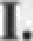 Плановые заседания PMOПлановые заседания PMOПлановые заседания PMO1.Социальная	поддержка	молодыхпедагогов	профсоюзной	организацииработников образования.(Козырева Л.П., председатель Максатихинской территориальной профсоюзной организации работников образования).Работа молодых педагогов в волонтёрско-туристическом отряде. Обмен опытом работы.(Осипова А.Д.; зам.директора по воспитательной работе МБОУ «Максатихинская СОШ № 1»). 3.Психологический	тренинг	«В	помощь молодому педагогу».(Треногина М.Ю. психолог МБОУ «Максатихинская СОШ №2»(Т.А. Знахаренко, заведующая РМК Управления образования;)4.Обсуждение и утверждения плана работыPMO молодых педагогов.(Т.А. Знахаренко, заведующая  РМК Управления образования).октябрьТ.А. Знахаренко 2.Сетевое	взаимодействиеМуниципального	образовательного учреждения МБОУ «Максатихинская СОШ №1» (директор Розанова Г.А.)Практики духовно-нравственного воспитания, реализуемых в рамках сетевою взаимодействия профессиональных и общеобразовательных организаций.(Савинская Юлия Викторовна учитель истории и обществознания, МБОУ «Ривзаводская СОШ»).Правовая поддержка молодых педагогов  профсоюзной   организациейфевральТ.А. Знахаренкоработников образования.(Козырева Л.П., председатель Максатихинской территориальной профсоюзной организации работников образования).3.Наставничество. Встреча	с	ветеранамипедагогического труда.Обмен опытом работыПодведение итогов работы PMO молодых педагогов в 2020-2021 учебном году.Май -нюньТ.А. ЗнахаренкоIIДеятельность по повышению профессиональной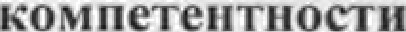 Деятельность по повышению профессиональнойДеятельность по повышению профессиональной1.Участие молодых педагогов в конкурсе напоощрение инновационной деятельности, направленной на развитие системы образования, творчески работающих педагогов образовательных  учрежденийМаксатихинского района. Подготовка документов.Июнь -августТ.А. Знахаренко2.Участие	молодых	педагогов	воВсероссийских	конкурсах «Учитель года России — 2021» и «Воспитатель года России— 2021»Январь -апрельТ.А. Знахаренко3.Участие молодых педагогов в конкурсахпрофессиональном мастерства различного уровняВтечение года4.Организация прохождения курсовповышения	квалификации,	курсовойпереподготовкиВтечениигодаТ.А. Знахаренко5.Организация	участия молодые педагоговОУ	в	семинарах,	конференциях	имероприятиях	различною	формата	иуровня.ВтечениегодаТ.А. Знахаренко6.Сотрудничество с Максатихинскойтерриториальной профсоюзнойорганизация работников образования.ВтечениегодаТ.А. ЗнахаренкоHIОрганизационно – методическая деятельностьОрганизационно – методическая деятельностьОрганизационно – методическая деятельность1.Организационное,	консультационное	иметодическое	сопровождение	молодыхпедагоговВтечениегодаТ.А. ЗнахаренкоIV.Работа с обучающимисяРабота с обучающимисяРабота с обучающимися1.Участие	во	всероссийской	 олимпиадешкольников в 2019-2020 учебном годуОктябрь-февральТ.А. Знахаренко2Участия в конкурсах, конференциях, турнирах, соревнованиях и других мероприятиях  различного  формата  иуровня.Втечении годаТ.А. Знахаренкоз.Организация конкурсов, творческих встречи других мероприятий различного формата.Втечении годаТ.А. ЗнахаренкоV.Творческие встречи, массовыемероприятия1.Сотрудничество с Максатихинскойтерриториальной профсоюзной организация работников образования.Втечение годаТ.А. Знахаренко